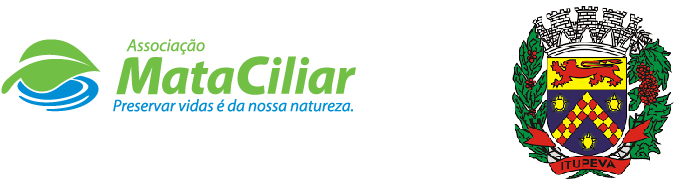 RELATÓRIO RECEBIMENTO DE ANIMAIS JUNHO 2021.Fauna Silvestre recebida pelo CRAS - AMC proveniente do Município de ITUPEVA.Data: ___/____/____				Assinatura:______________RGDATA DE ENTRADANOME POPULARNOME CIENTÍFICO3331410/06/2021Beija florEupetomena macroura3336818/06/2021Martim pescadorCeryle sp.3343728/06/2021LebreSylvilagus brasiliensisTOTAL3 ANIMAIS3 ANIMAIS3 ANIMAIS